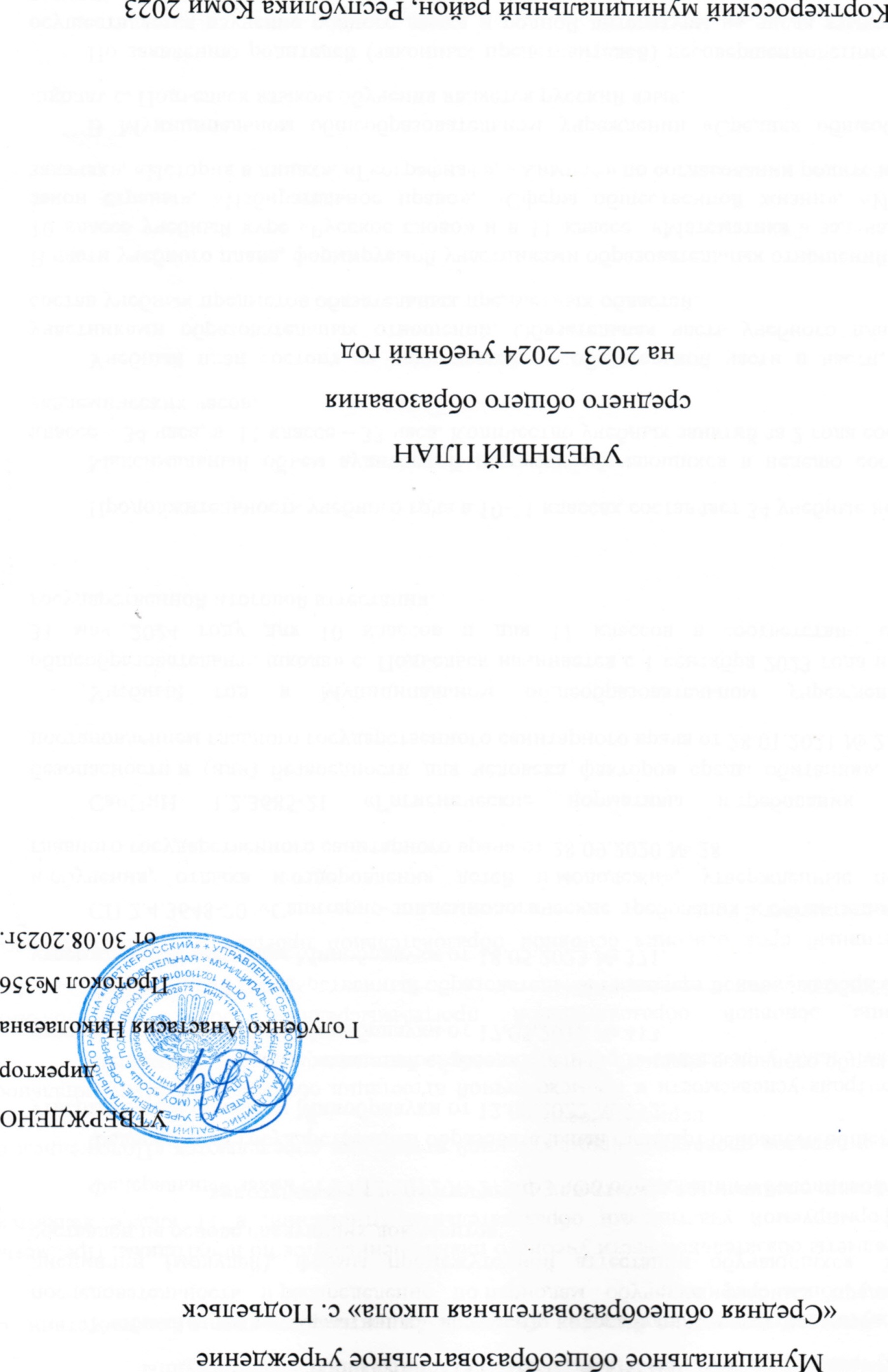 Муниципальное общеобразовательное учреждение «Средняя общеобразовательная школа» с. ПодъельскУТВЕРЖДЕНОдиректорГолубенко Анастасия НиколаевнаПротокол №356от «30.08.2023»УЧЕБНЫЙ ПЛАНсреднего общего образованияна 2023 –2024 учебный годКорткеросский муниципальный район, Республика Коми 2023ПОЯСНИТЕЛЬНАЯ ЗАПИСКАУчебный план — нормативный документ, который определяет перечень, трудоемкость, последовательность и распределение по периодам обучения учебных предметов, курсов, дисциплин (модулей), формы промежуточной аттестации обучающихся. Учебный план составлен на основе следующих документов:Федеральный закон от 29.12.2012 № 273-ФЗ «Об образовании в Российской Федерации».Федеральный государственный образовательный стандарт основного общего образования, утвержденный приказом Минобрнауки от 12.08.2022 № 732.Федеральный государственный образовательный стандарт основного общего образования, утвержденный приказом Минобрнауки от 17.05.2012 № 413.Федеральная образовательная программа основного общего образования, утвержденная приказом Минпросвещения от 18.05.2023 № 371.СП 2.4.3648-20 «Санитарно-эпидемиологические требования к организациям воспитания и обучения, отдыха и оздоровления детей и молодежи», утвержденные постановлением главного государственного санитарного врача от 28.09.2020 № 28.СанПиН 1.2.3685-21 «Гигиенические нормативы и требования к обеспечению безопасности и (или) безвредности для человека факторов среды обитания», утвержденные постановлением главного государственного санитарного врача от 28.01.2021 № 2.Учебный год в Муниципальном общеобразовательном учреждении «Средняя общеобразовательная школа» с. Подъельск начинается с 1 сентября 2023 года и заканчивается 31 мая 2024 году для 10 классов и для 11 классов в соответствии с расписанием государственной итоговой аттестации.Продолжительность учебного года в 10-11 классах составляет 34 учебные недели. Максимальный объем аудиторной нагрузки обучающихся в неделю составляет в  10 классе – 34 часа, в  11 классе – 33 часа. Количество учебных занятий за 2 года составляет   2278 академических часов.Учебный план состоит из двух частей — обязательной части и части, формируемой участниками образовательных отношений. Обязательная часть учебного плана определяет состав учебных предметов обязательных предметных областей.В части учебного плана, формируемой участниками образовательных отношений, реализуется в 10 классе учебный курс «Русское слово» и в 11 классе  «Математика в задачах», «Основной закон страны», «Избирательное право», «Сферы общественной жизни», «Информатика в задачах», «История в лицах», «География+», «Химия+» по согласовании родителей.В Муниципальном общеобразовательном учреждении «Средняя общеобразовательная школа» с. Подъельск языком обучения является русский язык.По заявлению родителей (законных представителей) несовершеннолетних обучающихся осуществляется изучение родного языка и родной литературы из числа языков народов РФ, государственных языков республик РФ.При изучении предметов не осуществляется деление учащихся на подгруппы.Промежуточная/годовая аттестация обучающихся осуществляется в соответствии с календарным учебным графиком.Все предметы обязательной части учебного плана оцениваются по полугодиям. Предметы из части, формируемой участниками образовательных отношений, в 11 классе являются безотметочными и оцениваются «зачет» или «незачет» по итогам полугодия. Формы и порядок проведения промежуточной аттестации определяются «Положением о формах, периодичности и порядке
текущего контроля успеваемости и промежуточной аттестации обучающихся Муниципальное общеобразовательное учреждение «Средняя общеобразовательная школа» с. Подъельск.Освоение основной образовательной программысреднего общего образования завершается промежуточной аттестацией.Нормативный срок освоения основной образовательной программы среднего общего образования составляет 2 года.График промежуточной аттестации обучающихсяуровнясреднего общего образованияУчебный план среднего общего образования на 2022-2024 учебный год Универсальный профиль 10-11 кл. 2023-2025 учебный годПлан внеурочной деятельности (недельный) для 10 - 11 классовПредметКлассыФорма промежуточной аттестацииСроки Русский язык 10-11Контрольная работа в формате ЕГЭМарт - апрельЛитература10-11Контрольная работаАпрель-майКоми литература10 - 11Контрольная работаАпрель-майИностранный язык10-11Контрольная работаАпрель-майМатематика10-11Контрольная работа в формате ЕГЭМарт - апрельИнформатика и ИКТ10 –11ТестАпрель-майИстория 10-11Контрольная работаАпрель-майФизика10- 11Контрольная работаАпрель-майХимия10–11Контрольная работаАпрель-майБиология10-11Контрольная работаАпрель-майГеография10-11Контрольная работаАпрель-майОбществознание10-11Контрольная работаАпрель-майФизическая культура10-11Сдача спортивных нормативов Апрель-майОсновы безопасности жизнедеятельности10-11Контрольная работаАпрель-майЭлективные  учебные предметы и курсы:11ТестАпрель -майМатематика в задачах11ТестАпрель -майИзбирательное право11ТестАпрель -майСферы общественной жизни11ТестАпрель -майИнформатика в задачах11ТестАпрель -майИстория в лицах11ТестАпрель -майГеография+11ТестАпрель -майХимия+11ТестАпрель -майИндивидуальный проект10Защита проектаМарт - апрельПредметная областьУчебный предметУровень Количество часов в неделюКоличество часов в неделюитогоКласс10 класс11 классРусский язык и литератураРусский язык У336Русский язык и литератураЛитератураБ336Родной язык и родная литератураКоми  литератураБ224Математика и информатикаМатематика Б448Математика и информатикаИнформатикаБ112Иностранные языкиАнглийский языкБ336Естественные наукиАстрономия Б1-1Естественные наукиФизикаБ224Естественные наукиБиологияБ112Естественные наукиОбщественные наукиИсторияБ224Общественные наукиОбщественные наукиФизическая культура, экология и основы безопасности жизнедеятельностиФизическая культураБ224Физическая культура, экология и основы безопасности жизнедеятельностиОсновы безопасности жизнедеятельностиБ112Индивидуальный  проектЭК112Учебные предметы и курсы по выбору учащихсяМатематика в задачахЭК112Учебные предметы и курсы по выбору учащихсяОсновной закон страныЭК1-1Учебные предметы и курсы по выбору учащихсяИзбирательное правоЭК-11Учебные предметы и курсы по выбору учащихсяСферы общественной жизниЭК224Информатика в задачахЭК112История в лицахЭК1       12География+ЭК112Химия+ЭК112Фактическая нагрузка3433/112267Максимально допустимая нагрузка3434Предметная областьУчебный предметУровеньКоличество часов неделюКоличество часов неделюКоличество часов неделюПредметная областьУчебный предметУровень10 класс11 классВсегоОбязательная частьОбязательная частьОбязательная частьОбязательная частьОбязательная частьОбязательная частьРусский язык и литератураРусский языкБ2/682/684/136Русский язык и литератураЛитератураБ3/1023/1026/204Родной язык и родная литератураКоми  литератураБ2/682/684/136Иностранный языкАнглийский языкБ3/1023/1026/204Математика и информатикаМатематикаБ5/1705/17010/340Математика и информатикаИнформатикаБ1/341/342/68Естественно-научные предметыФизикаБ2/682/684/136Естественно-научные предметыХимияБ1/341/342/68Естественно-научные предметыБиологияУ3/1023/1026/204Общественно-научные предметыИсторияУ4/684/688/272Общественно-научные предметыОбществознаниеБ2/682/684/136Общественно-научные предметыГеографияБ1/341/342/68Физическая культура, основы безопасности жизнедеятельностиФизическая культураБ2/682/684/136Физическая культура, основы безопасности жизнедеятельностиОсновы безопасности жизнедеятельностиБ1/341/342/68Индивидуальный проект1/341/34ИТОГОИТОГО3332Часть, формируемая участниками образовательных отношенийЧасть, формируемая участниками образовательных отношенийЧасть, формируемая участниками образовательных отношенийЧасть, формируемая участниками образовательных отношенийЧасть, формируемая участниками образовательных отношенийЧасть, формируемая участниками образовательных отношенийУчебный курс «Русское слово»Учебный курс «Русское слово»11ВСЕГО ЧАСОВВСЕГО ЧАСОВ34\115633/105467/2210Учебные курсыУчебные курсы 10 11Кожаный мяч11Патриот11Мир химии11Разговоры о важном11Курс " Россия- мои горизонты"11Воспитательное мероприятие11ИТОГО недельная нагрузка66